DESIGN BUILD CONTRACT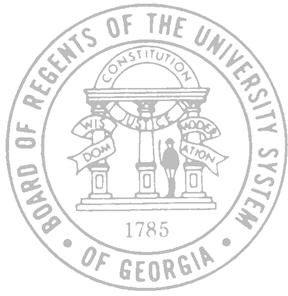 BETWEENLEGAL FIRM NAME(DESIGN-BUILDER)ANDBOARD OF REGENTS OF THE UNIVERSITY SYSTEM OF GEORGIA(OWNER)FOR THE USE AND BENEFIT OFINSTITUTION NAMEUSING AGENCY (Institution)FORPROJECT NO. PROJECT NUMBER AND NAME/DESCRIPTIONINCLUDES:	Executive Summary of Contents	PrefaceBasic Tenets of Contract	PrefaceDesign Build Form of Contract	Contract 1 to Contract 4Table of Contents	pp i to viiGeneral Requirements	pp 1 to 122Contract Forms	pp Forms 1 to Forms 17Exhibits	pp A to OSupplementary General RequirementsVERSION: October, 2023PREFACE EXECUTIVE SUMMARYBASIC TENETS OF THE CONTRACTThis Agreement implements the “design-build” project delivery method as described in The State Construction Manual. The usual method of procurement is by solicitation of competitive sealed proposals, although other procurement methods may be utilized, as permitted by law.The Design Builder is under contract to supply both design services and construction services for the completion of the project and place the Owner in occupancy of the project in a “turnkey” fashion. Once either a Guaranteed Maximum Price (GMP) or a Lump Sum Price is agreed between the Owner and the Design Builder, the Design Builder is “at risk” for project price, project schedule, and completion of all construction as set forth in the Contract Documents. The Design Builder holds all trade contracts and trade supplier contracts.The Owner will designate a Program Manager to assist the Owner in monitoring the design and cost control for the Project. In some situations the Owner may elect to have the Program Manager perform program management duties. The Program Manager does not take on any of the responsibilities of design or construction and does not relieve the Design Builder from the complete management responsibility for the project. To avoid confusion, the Design-Builder’s management leader is designated the “Project Manager.” The Program Manager acts for the Owner to discharge the Owner’s obligations to the Project and coordinates the interaction of the Project Team. The Program Manager’s agreement is independently drafted to meet the particular management needs of the Project. The Request for Proposals should identify whether a Program Manager will be utilized for the Project.The price and financial structure of this Agreement is the “cost-plus” method, with an absolute cap on the total price of the contract (the GMP), and certain other maximum price allowances. The sole basis for the “plus” under this Agreement is the Design Builder’s Fee, which is the Design Builder’s “gross profit” as defined in the contract. Certain items of overhead cost, such as home office overhead and bonding of subcontractors, are not permissible overhead costs for the project and are considered a part of the “gross profit” The sole basis for “cost” throughout the Agreement is Actual Cost, as defined therein. In addition to the GMP, there are total cost limitations imposed on Actual Costs for allowable overhead, salary and labor costs. In addition to the GMP, there are total cost limitations imposed on Actual Costs for overhead, salary and labor costs, both as to type of cost and allowable amounts. Actual cost is the only allowable cost under this Agreement, unless and until a Lump Sum Price is agreed between the Owner and Design Builder.There are two contingency amounts under the GMP. The first is the “construction contingency,” which is largely under the control of the Design Builder pursuant to the terms of this Agreement and has a minimal requirement for Owner approval “not unreasonably withheld.” The second is the “design contingency” pursuant to the terms of this Agreement, in which the Owner retains substantial control. Both contingencies are eliminated if the Owner and Design-Builder ultimately agree to a Lump Sum Price for the project.EXECUTIVE SUMMARY OF CONTENTSDESIGN-BUILDER FORM OF CONTRACT GENERAL REQUIREMENTSSECTION 1 – GENERALPart 1 – General ProvisionsPart 2 – Design-Builder’s General Responsibilities and Duties Part 3 – Owner’s Responsibilities and RightsPart 4 – Protection Of Persons And Property Part 5 – Bonds, Indemnity and Insurance Part 6 – Hazardous Conditions And Materials Part 7 – Miscellaneous ProvisionsSECTION 2 – PRECONSTRUCTION PHASEPart 1 – Design ServicesPart 2 – Preconstruction Phase ServicesPart 3 – Construction Documents and Site PreparationSECTION 3 – CONSTRUCTION PHASEPart 1 – Construction ServicesPart 2 – Component Change Orders Part 3 – GMP Change OrderPart 4 – Changes To The Work Part 5 – TimePart 6 – Correcting the Work; Inspections; Covering And Uncovering Work Part 7 – Trade Contractors; Self-PerformanceSECTION 4 – COMPENSATIONPart 1 – GeneralPart 2 – Payment For Preconstruction Phase Services Part 3 – Payment For Construction Phase Services Part 4 – Cost Of The WorkPart 5 – LiensSECTION 5 – CONTRACT ADJUSTMENTS, DISPUTES, AND TERMINATION.Part 1 – Owner’s Right to Suspend Work Part 2 – Contract Adjustments and Disputes Part 3 – TerminationSECTION 6 – PROJECT COMPLETIONPart 1 – Material Completion Part 2 – Final CompletionPart 3 – Inspections for Completion of the Work Part 4 – Final DocumentsPart 5 – Payment for Material Completion and for Final Payment Part 6 – Correction of the Work after Final PaymentSECTION 7 – CONTRACT FORMSPerformance Bond Payment BondGeorgia Security and Immigration Compliance Act Affidavit Non-Influence AffidavitStatutory AffidavitFive Year Bond on Roofs and Walls Specimen Certificate of Manufacturer Certificate of InsuranceBond to Discharge ClaimSubcontractor Retainage Release CertificateEXHIBITSExhibit A	Using Agency’s Program and Existing Documents Exhibit B	Owner’s Preliminary BudgetExhibit C	Design Builder’s Project Budget FormatExhibit C-1	Design Builder’s Statement of Probable Construction Cost Exhibit C-2	Site MemorandumExhibit C-3	Advice on Construction Progress Exhibit D	Monthly Report FormatExhibit E	Design-Builder’s Proposal Exhibit F	Owner’s Preliminary ScheduleExhibit G	Specimen Component Change Order Exhibit H	Specimen GMP Change Order Exhibit I	Specimen Change OrderExhibit J	Wage Rates and Labor Cost Exhibit K	Application for Payment Exhibit L	Final Capital Cost CertificationExhibit M	Certificate of Material Completion Exhibit N	Certificate of Final Completion Exhibit O	Energy Act Checklist and SubmittalsSUPPLEMENTARY GENERAL REQUIREMENTSDESIGN BUILD CONTRACTBETWEEN DESIGN-BUILDER AND OWNERTHIS DESIGN BUILD CONTRACT (hereinafter the “Contract”) made this      day of       (hereinafter the “Effective Date”), by and between the BOARD OF REGENTS OF THE UNIVERSITY SYSTEM OF GEORGIA (hereinafter the “Owner”), for the use and benefit of INSTITUTION NAME (hereinafter the “Using Agency” or “Institution”) and LEGAL FIRM NAME, (hereinafter the “Design-Builder”).Design-Builder’s FEIN or Tax Identification Number:   	Design-Builder’s Georgia License Type and Number:   	Design-Builder’s Federal Employment Verification Certification:The Design-Builder is registered with, authorization to use, is using and will continue to use, the federal work authorization program throughout the term of the contract, and holds the following authorization: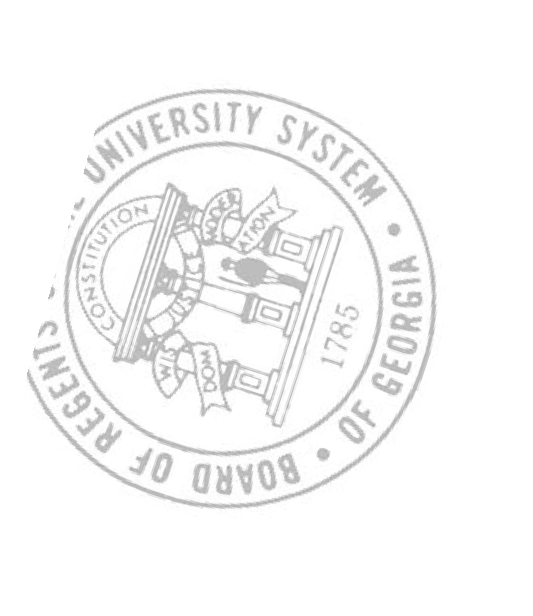 User Identification Number:	 	Date of Authorization:	 	See also certification requirements in General Requirements Paragraph 1.7.1.7 and Section 7, Forms.WITNESSETH, that the Design-Builder and the Owner, for the consideration set forth herein, the adequacy and sufficiency of which is hereby acknowledged by each party, agree as follows:PROJECT NO.  	PROJECT NAME AND DESCRIPTION: PROJECT NAME AND DESCRIPTION (hereinafter the “Project”).Existing Documents. The Using Agency’s Program and Existing Documents, which the Design-Builder has reviewed and taken into consideration in preparing his proposal for fees and general conditions, are set forth on Exhibit A.Notice. Notice in accordance with Section 1.1.5 shall be given to the following addresses:DESIGN-BUILDER:	Legal Firm NamePhysical Address - NO PO BOX City, State Zip CodeAttention: Firm - POC Phone Number:Email:OWNER:	Board of Regents of the University System of Georgia Attention: Sandra Lynn Neuse, Vice Chancellor for Real Estate & Facilities270 Washington Street, SW Atlanta, Georgia 30334Phone No.: 404-962-3155USING AGENCY:	Institution NamePhysical Address - NO PO BOX City, State ZipAttention:Phone Number:Email:PROGRAM MANAGER:	Legal Firm Name(If Applicable)	Physical Address - NO PO BOX City, State ZipAttention:Phone Number:Email:Owner’s Representative: All notices sent to the Owner at the above address shall also be sent to the Owner’s Representative. The Owner’s Representative for this project shall be:OWNER’S REPRESENTATIVE:	Board of Regents of the University System of Georgia270 Washington Street, SW Atlanta, Georgia 30334Attention:Phone Number:Email:GMP Cost Limitation: The maximum amount allowable for the Guaranteed Maximum Price shall in no event exceed the following amount:AND	/100 DOLLARS ($	)Design-Builder Fee (included in GMP Cost Limitation):amount:Design Fee: The Design Fee component of the Design-Builder Fee shall in no event exceed the followingAND	/100 DOLLARS ($	)Preconstruction Fee: The Preconstruction Fee component of the Design-Builder Fee shall in no event exceed the following amount:AND	/100 DOLLARS ($	)Construction Fee: The Construction Fee component of the Design-Builder Fee shall in no event exceed the following amount:AND	/100 DOLLARS ($	)Components: The above fees contemplate the following components to be designed and incorporated by Component Change Orders: NONEDesign-Builder Overhead Costs and Expenses (included in GMP Cost Limitation): The amount allowable for the Design-Builder’s Overhead Costs and Expenses (Preconstruction and Construction COMBINED) shall in no event exceed the following amount:AND	/100 DOLLARS ($	)	Preconstruction Costs & Expenses: The Preconstruction Costs & Expenses component of the Design- Builder Fee shall in not event exceed the following amount: 	AND	/100 DOLLARS ($	)	Construction Overhead Costs: The Construction Overhead Costs component of the Design-Builder Fee shall in no event exceed the following amount: 	AND	/100 DOLLARS ($	)The Material Completion and Occupancy Date is	.The agreed daily amount for Liquidated Damages is $	per day.Energy Efficiency and Sustainable Construction Act of 2008. [Check applicable terms]This Project [is] [is not] subject to the provisions of the Energy Efficiency and Sustainable Construction Act of 2008 (“Energy Act”). Projects subject to the Energy Act require commissioning, water-use reduction, and use of not less than 10% of Georgia products. Commissioning as required by the Energy Act shall be performed by [a third party commissioning agent] [the Design Builder] [a commissioning agent retained by the Design-Builder] who shall commission the items listed on the Commissioning Checklist included in Exhibit O and complete the checklist included in Exhibit O. For information regarding the Energy Act requirements, Design Builder shall refer to the Energy Efficiency and Sustainable Construction Standards for State Buildings as promulgated by the Georgia Department of Community Affairs, a copy of which is available at: http://www.dca.ga.gov/sites/default/files/energy-efficiency-and-sustainable- construction-standards-final.pdfScope Of Basic Services And The Work. The Design-Builder shall perform all of the Basic Services and furnish all of the materials and perform all of the Work described in the Contract Documents and shall do everything required by the Contract Documents.Schedule And Completion. The Design and Work to be performed under the Contract Documents shall be commenced upon execution of this Contract and shall be completed in accordance with the approved Overall Project Schedule not later than 30 days after the Material Completion and Occupancy Date set forth above.The Guaranteed Maximum Price (GMP). A GMP will be established in accordance with Section 3, Part 3 of the General Requirements. The GMP may be replaced by a Lump Sum Price as set forth in Article 3.3.7 of the General Requirements.Payments. Payments on account of the Contract shall be made in accordance with Section 4 of the General Requirements. The Payment for Material Completion shall be made by a check payable jointly to the Design-Builder and Surety and shall be mailed to the Surety.Final Payment. Final payment will be made in accordance with Section 6, Part 5 of the General Requirements, provided that all other requirements of the Contract Documents shall have been met in full.The Contract Documents. The Contract Documents include the executed Contract, any Component Construction Documents, the Construction Documents, and all Change Orders as defined in the General Requirements. (See Article 1.1.9).Surety Bonds. The Design-Builder shall furnish both a performance bond and a payment bond specified in the General Requirements and shall pay the premiums thereon as a Cost of the Work. The performance bond shall guarantee the full performance of the Contract and Contract Documents.Full Performance. The Owner and the Design-Builder hereby agree to the full performance of the Basic Services and the Work , including all the requirements, conditions and stipulations contained in the Contract Documents.Applicable Law. This Contract and all rights, privileges and responsibilities shall be interpreted and construed according to the laws of the State of Georgia.No Conflict Of Interest. The Design-Builder covenants that it presently has no interest and shall not acquire any interest, direct or indirect, that would conflict in any manner or degree with the performance required under this Contract. The Design-Builder further covenants that, in the performance of this Contract, no person having any such interest shall be employed or contracted with.Transactions With State Officials. The parties hereto certify that the provisions of law contained in the Act prohibiting full-time appointive officials and employees of the State from engaging in certain transactions affecting the State as defined in O.C.G.A. Sections 45-10-20 through 45-10-26 have not and will not be violated in any respect in regard to this Contract.No Assignment. This Contract and the proceeds of this Contract may not be assigned nor may the performance thereunder be assigned, without the prior written consent of the Owner.No Waiver. The failure of the Owner at any time to require performance by the Design-Builder of any provision hereof, shall in no way affect the right of the Owner thereafter to enforce any provision or any part of the Contract, nor shall the failure of the Owner to enforce any breach of any provision hereof to be taken or held to be a waiver of such provision, or as a waiver, modification or recession of the Contract itself.Severability. If any term or provision of this Contract or the application thereof to any person or circumstance shall, to any extent, be invalid or unenforceable, the remainder of this Contract, or the application of such term or provision to persons or circumstances other than those as to which it is held invalid or unenforceable, shall not be affected thereby, and each term and provision of this Contract shall be valid and enforced to the fullest extent permitted by law.Boycott of Israel. The Design-Builder certifies that it is not currently, nor will it engage in during the duration of this contract, a boycott of Israel as defined in the Official Code of Georgia (O.C.G.A. 50-5-85).Full Agreement: The Contract Documents supersede all prior negotiations, discussion, statements, and agreements between Owner and Design-Builder and constitute the full, complete, and entire agreement between Owner and Design- Builder. There can be no changes to this Contract by oral means, nor by course of conduct of the parties, nor by custom of the trade. No changes to this Contract will be binding on either party hereto unless such change is properly authorized, in writing, in accordance with Section 3 of the General Requirements.[Signatures begin on next page]IN WITNESS WHEREOF the parties hereto have executed this Contract the day and year first written above.DESIGN-BUILDER:LEGAL DB FIRM NAME_	 PRINT NAME / TITLEAPPROVED BY USING AGENCY:INSTITUTION NAME (A UNIT OF THE UNIVERSITY SYSTEM OF GEORGIA)PRINT NAME, PRESIDENTPRINT NAME AND TITLEOWNER:BOARD OF REGENTS OF THE UNIVERSITY SYSTEM OF GEORGIASANDRA LYNN NEUSEVICE CHANCELLOR FOR REAL ESTATE & FACILITIESSamson OyegunleAssistant Vice Chancellor for Design & ConstructionAttachments:General Requirements, Forms and ExhibitsSupplementary General Requirements